РЕШЕНИЕО назначении  публичных слушаний по проекту решения  «Об утверждении бюджета  сельского поселения Лемазинский  сельсовет муниципального района Дуванский район Республики Башкортостан на 2022 год и на плановый период 2023 и 2024 годов» и порядке учета предложений и участия граждан в его обсужденииРуководствуясь статьей 28 Федерального закона «Об общих принципах организации местного самоуправления в Российской Федерации», статьей 10 Устава сельского поселения Лемазинский сельсовет, Положением о публичных слушаниях в сельском поселении Лемазинский сельсовет, Совет сельского поселения Лемазинский сельсовет муниципального района Дуванский район Республики Башкортостан, Р Е Ш И Л:1. Назначить публичные слушания по проекту решения Совета сельского поселения Лемазинский сельсовет «Об утверждении бюджета сельского поселения Лемазинский сельсовет муниципального района Дуванский район Республики Башкортостан на 2022 год и на плановый период 2023 и 2024 годов» на 09 декабря 2021 г. в 15.00 часов дня в здании администрации  сельского поселения  Лемазинский  сельсовет по адресу: РБ, Дуванский район, с. Лемазы, ул. Молодежная, 27. 	Создать комиссию по подготовке и проведению публичных слушаний в следующем составе: председатель комиссии Кузнецова Елена Владимировна  - депутат  от избирательного  округа  № 2, секретарь комиссии Рогозникова Наталья Александровна – управляющий делами Администрации сельского поселения Лемазинский сельсовет;члены   комиссии: Хамзина Алена Михайловна – депутат от избирательного  округа № 6; Сафонова Светлана Ивановна – депутат от избирательного округа № 1; Низаметдинова Татьяна Викторовна – депутат Совета сельского поселения Лемазинский сельсовет по избирательному округу № 5.Установить, что письменные предложения жителей сельского поселения Лемазинский сельсовет по проекту решения «Об утверждении бюджета сельского поселения Лемазинский сельсовет на 2022 год и на плановый период 2023 и 2024 годов» направляются в Совет сельского поселения Лемазинский сельсовет (по адресу: РБ, Дуванский район, с. Лемазы, ул. Молодежная, 27) в период со дня обнародования до 07 декабря 2021 г.3. Настоящее решение обнародовать в здании Администрации и разместить  на официальном сайте сельского поселения Лемазинский сельсовет муниципального района Дуванский район Республики Башкортостан «www.lemazy.ru.».Глава сельского поселения                                                                              Н.В. Кобяков24 ноября 2021 г.№ 80Башҡортостан РеспубликаһыныңДыуан районы муниципаль районының Ләмәҙ  ауылауыл биләмәһенең ауыл   советы хакимиәте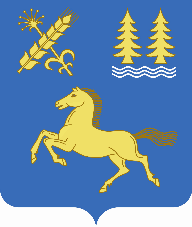 Совет сельского поселения Лемазинский сельсовет муниципального района Дуванский районРеспублики Башкортостан